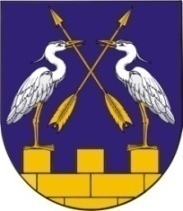 КОКШАЙСКАЯ СЕЛЬСКАЯ       МАРИЙ ЭЛ РЕСПУБЛИКЫСЕ         АДМИНИСТРАЦИЯ  ЗВЕНИГОВО МУНИЦИПАЛ                                            ЗВЕНИГОВСКОГО       РАЙОНЫН КОКШАЙСК           МУНИЦИПАЛЬНОГО РАЙОНА ЯЛ КУНДЕМ          РЕСПУБЛИКИ МАРИЙ ЭЛ АДМИНИСТРАЦИЙЖЕ                      ПОСТАНОВЛЕНИЕ 			                           ПУНЧАЛот 5 октября 2021 г. № 122 О признании утратившими силу некоторых постановлений Кокшайской сельской администрации Руководствуясь п. 5.1 Положения о Кокшайской сельской администрации Кокшайская сельская администрацияП О С Т А Н О В Л Я Е Т:1. Признать  утратившими  силу  постановления Кокшайской сельской администрации- постановление от 17.01.2012 года № 8 «Об утверждении Положения об организации и осуществлении муниципального контроля на территории муниципального образования «Кокшайское сельское поселение»;- постановление от 03.09.2012 года № 109 «О внесении изменении в постановление администрации муниципального образования «Кокшайское сельское поселение» от 17.01.2012г. № 8 «Об утверждении Положения об организации и осуществлении муниципального контроля на территории муниципального образования «Кокшайское сельское поселение»;- постановление от 04.09.2012 года № 113 «О внесении изменений в постановление Администрации от 17.01.2012 года № 8 «Об утверждении Положения об организации и осуществлении муниципального контроля на территории муниципального образования  «Кокшайское сельское поселение» (в ред. пост. № 109 от 03.09.2012 г.)»; - постановление от 28.11.2013 года № 269 «О внесении изменений в постановление от 03.09.2012 года № 109  «О внесении изменений в постановление администрации муниципального образования «Кокшайское сельское поселение» от 17.01.2012 г. № 8 «Об утверждении Положения об организации и осуществлении муниципального контроля на территории муниципального образования «Кокшайское сельское поселение»; - постановление от 15.10.2014 года № 232 «О внесении изменений в Положение об организации и осуществлении муниципального контроля на территории муниципального образования «Кокшайское сельское поселение», утвержденное постановлением администрации муниципального образования «Кокшайское сельское поселение»  от 17.01.2012 года № 8 (в ред. пост. от 03.09.2012 г. № 109; от 04.09.2012 г. № 113; от 28.11.2013 г. № 269)»;- пункт 6 постановления от 06.08.2020 года № 117 «О внесении изменений в некоторые постановления администрации муниципального образования «Кокшайское сельское поселение».2. Настоящее постановление подлежит обнародованию и размещению на  официальном сайте Администрации Звениговского муниципального района в информационно-телекоммуникационной сети «Интернет» -   www.admzven.ru и вступает в силу 1 января 2022 года.     И.о. главы администрации                                                        Л.Н.Иванова